FATYM Vranov nad Dyjí, Náměstí 20, 671 03 Vranov nad Dyjí;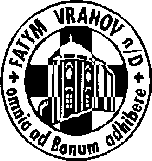 515 296 384, email: vranov@fatym.com; www.fatym.comBankovní spojení: Česká spořitelna č.ú.:1580474329/080023. 10. neděle 30. v mezidobí7,30 Vratěnín – mše svatá 7,30 Štítary –  mše svatá 9,00 Plenkovice –  mše svatá 9,15 Vranov – mše svatá 10,15 Olbramkostel - mše svatá11,11 Lančov – mše svatá 11,30 Šumná – mše svatá24. 10. pondělí sv. Antonína Marie Klareta, biskupa16,00 Vratěnín – mše svatá25. 10. úterý 30. týdne v mezidobí – sv. Kryšpín16,00 Uherčice kaple sv. Anežky – mše svatá18,06 Štítary – mše svatá26. 10. středa 30. týdne v mezidobí – sv. Rustik  7,30 Olbramkostel –  mše svatá17,00 Šumná – svatá půlhodinka18,00 Lančov - mše svatá19,00 Vranov – fara – Nad Biblí27. 10. čtvrtek 30. týdne v mezidobí – sv. Frumencius17,00 Vranov – mše svatá 18,00 Šumná - mše svatá 28. 10. pátek svátek sv. Šimona a Judy, apoštolů  8,00 Vranov – mše svatá16,30 Olbramkostel – mše svatá18,00 Plenkovice – mše svatá18,06 Štítary - mše svatá29. 10. sobota památka bl. Marie Restituty Kafkové, panny a mučednice10,00 Vratěnín – zádušní mše svatá30. 10. neděle 31. v mezidobí7,30 Vratěnín – mše svatá 7,30 Štítary –  mše svatá; 14 hřbitov – dušičková pobožnost9,00 Plenkovice –  mše svatá;14,30  hřbitov – dušičková pobožnost9,15 Vranov – mše svatá; 16 hřbitov – dušičková pobožnost 10,15 Olbramkostel - mše svatá;15,30 hřbitov – dušičková pobožnost11,11 Lančov – mše svatá;17 kostel – dušičková pobožnost s průvodem 15,00 Šumná - hřbitov – dušičková pobožnost15,45 Onšov - hřbitov – dušičková pobožnost16,45 Podmýče - hřbitov – dušičková pobožnostHeslo: Vše lze k dobru využít, chceš-li s láskou k Bohu žít. Modleme se za mír – připojme půst., 5. 11. v 11,00 kaple Maria Schutz svatohuberstká mše svatá ; 